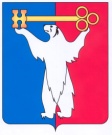 	АДМИНИСТРАЦИЯ ГОРОДА НОРИЛЬСКА КРАСНОЯРСКОГО КРАЯПОСТАНОВЛЕНИЕ14.01.2020	г. Норильск	            № 11О внесении изменений в постановление Администрации города Норильска от 11.11.2013 № 497 С целью урегулирования отдельных вопросов,ПОСТАНОВЛЯЮ:Внести в постановление Администрации города Норильска от 11.11.2013 № 497 «Об организации временного трудоустройства граждан» (далее – Постановление) следующие изменения:Преамбулу Постановления изложить в следующей редакции:«В целях осуществления на территории муниципального образования город Норильск мероприятий, способствующих социальной поддержке безработных и ищущих работу граждан, в том числе испытывающих трудности в поиске работы, руководствуясь статьей 7.2 Закона Российской Федерации от 19.04.1991 № 1032-1 «О занятости населения в Российской Федерации», Постановлением Правительства Российской Федерации от 14.07.1997 № 875 «Об утверждении Положения об организации общественных работ», муниципальной программой «Содействие занятости населения» на соответствующие финансовый год и плановый период, ПОСТАНОВЛЯЮ:».Пункты 1, 2 Постановления изложить в следующей редакции:«1. Утвердить Порядок предоставления средств из бюджета муниципального образования город Норильск на возмещение затрат работодателей на организацию временного трудоустройства безработных и ищущих работу граждан (общественные работы; временное трудоустройство безработных и ищущих работу граждан, испытывающих трудности в поиске работы, включая лиц из числа детей-сирот и детей, оставшихся без попечения родителей в возрасте от 18 до 23 лет; временное трудоустройство граждан в возрасте от 14 до 18 лет в свободное от учебы время) (прилагается).2. Утвердить типовую форму договора о совместной деятельности по организации временного трудоустройства безработных и ищущих работу граждан (общественные работы; временное трудоустройство безработных и ищущих работу граждан, испытывающих трудности в поиске работы, включая лиц из числа детей-сирот и детей, оставшихся без попечения родителей в возрасте от 18 до 23 лет) (прилагается).».Пункт 4 Постановления изложить в следующей редакции:«4. Утвердить типовую форму договора о возмещении затрат работодателю на оплату обязательных предварительных медицинских осмотров безработных и ищущих работу граждан (общественные работы; временное трудоустройство безработных и ищущих работу граждан, испытывающих трудности в поиске работы, включая лиц из числа детей-сирот и детей, оставшихся без попечения родителей в возрасте от 18 до 23 лет (прилагается).».Внести в Порядок предоставления средств из бюджета муниципального образования город Норильск на возмещение затрат работодателей на организацию временного трудоустройства безработных и ищущих работу граждан (общественные работы, временное трудоустройство безработных и ищущих работу граждан, испытывающих трудности в поиске работы, временное трудоустройство безработных и ищущих работу граждан в возрасте от 18 до 20 лет, имеющих среднее профессиональное образование и ищущих работу впервые, временное трудоустройство граждан в возрасте от 14 до 18 лет в свободное от учебы время), утвержденный Постановлением (далее – Порядок), следующие изменения:В наименовании Порядка слова «(общественные работы, временное трудоустройство безработных и ищущих работу граждан, испытывающих трудности в поиске работы, временное трудоустройство безработных и ищущих работу граждан в возрасте от 18 до 20 лет, имеющих среднее профессиональное образование и ищущих работу впервые, временное трудоустройство граждан в возрасте от 14 до 18 лет в свободное от учебы время)» заменить словами «(общественные работы; временное трудоустройство безработных и ищущих работу граждан, испытывающих трудности в поиске работы, включая лиц из числа детей-сирот и детей, оставшихся без попечения родителей в возрасте от 18 до 23 лет; временное трудоустройство граждан в возрасте от 14 до 18 лет в свободное от учебы время)».2.2. В пункте 1.1 Порядка слова «временное трудоустройство безработных и ищущих работу граждан, испытывающих трудности в поиске работы, временное трудоустройство безработных граждан в возрасте от 18 до 20 лет, имеющих среднее профессиональное образование и ищущих работу впервые, временное трудоустройство граждан в возрасте от 14 до 18 лет в свободное от учебы время)» заменить словами «(общественные работы; временное трудоустройство безработных и ищущих работу граждан, испытывающих трудности в поиске работы, включая лиц из числа детей-сирот и детей, оставшихся без попечения родителей в возрасте от 18 до 23 лет; временное трудоустройство граждан в возрасте от 14 до 18 лет в свободное от учебы время)».2.3. В пункте 1.2 Порядка:2.3.1. В абзаце третьем слова «временное трудоустройство безработных граждан в возрасте от 18 до 20 лет, имеющих среднее профессиональное образование и ищущих работу впервые» заменить словами «включая лиц из числа детей-сирот и детей, оставшихся без попечения родителей в возрасте от 18 до 23 лет».2.3.2. В абзаце пятом слова «(общественные работы, временное трудоустройство безработных и ищущих работу граждан, испытывающих трудности в поиске работы, временное трудоустройство безработных граждан в возрасте от 18 до 20 лет, имеющих среднее профессиональное образование и ищущих работу впервые)» заменить словами «(общественные работы; временное трудоустройство безработных и ищущих работу граждан, испытывающих трудности в поиске работы, включая лиц из числа детей-сирот и детей, оставшихся без попечения родителей в возрасте от 18 до 23 лет)».2.4. В абзацах втором, четвертом пункта 2.2 Порядка, в абзацах восьмом, шестнадцатом, двадцать третьем пункта 2.5 Порядка слова «(общественные работы, временное трудоустройство безработных и ищущих работу граждан, испытывающих трудности в поиске работы, временное трудоустройство безработных граждан в возрасте от 18 до 20 лет, имеющих среднее профессиональное образование и ищущих работу впервые)» заменить словами «(общественные работы; временное трудоустройство безработных и ищущих работу граждан, испытывающих трудности в поиске работы, включая лиц из числа детей-сирот и детей, оставшихся без попечения родителей в возрасте от 18 до 23 лет)».Внести в Типовую форму договора о совместной деятельности по организации временного трудоустройства безработных и ищущих работу граждан (общественные работы, временное трудоустройство безработных и ищущих работу граждан, испытывающих трудности в поиске работы, временное трудоустройство безработных граждан в возрасте от 18 до 20 лет, имеющих среднее профессиональное образование и ищущих работу впервые), утвержденную Постановлением (далее – Договор 1), следующие изменения:В наименовании Договора 1, в приложениях к Договору 1 слова «(общественные работы, временное трудоустройство безработных и ищущих работу граждан, испытывающих трудности в поиске работы, временное трудоустройство безработных граждан в возрасте от 18 до 20 лет, имеющих среднее профессиональное образование и ищущих работу впервые)» заменить словами «(общественные работы; временное трудоустройство безработных и ищущих работу граждан, испытывающих трудности в поиске работы, включая лиц из числа детей-сирот и детей, оставшихся без попечения родителей в возрасте от 18 до 23 лет)».В пункте 1.1 Договора 1 слова «временной занятости безработных и ищущих работу граждан, временного трудоустройства безработных и ищущих работу граждан, испытывающих трудности в поиске работы, временное трудоустройство безработных граждан в возрасте от 18 до 20 лет, имеющих среднее профессиональное образование и ищущих работу впервые» заменить словами «временной занятости безработных и ищущих работу граждан; временного трудоустройства безработных и ищущих работу граждан, испытывающих трудности в поиске работы, включая лиц из числа детей-сирот и детей, оставшихся без попечения родителей в возрасте от 18 до 23 лет».Пункт 4 приложения 3 к Договору 1 после слов «Работодателя» дополнить словами «, подлежащая возмещению из средств местного бюджета,».Внести в Типовую форму договора о возмещении затрат работодателю на оплату обязательных предварительных медицинских осмотров безработных и ищущих работу граждан (общественные работы, временное трудоустройство безработных и ищущих работу граждан, испытывающих трудности в поиске работы, временное трудоустройство безработных граждан в возрасте от 18 до 20 лет, имеющих среднее профессиональное образование и ищущих работу впервые), утвержденную Постановлением (далее – Договор 2), следующие изменения:В наименовании Договора 2, в приложениях к Договору 2, в пункте 1.1 Договора 2 слова «(общественные работы, временное трудоустройство безработных и ищущих работу граждан, испытывающих трудности в поиске работы, временное трудоустройство безработных граждан в возрасте от 18 до 20 лет, имеющих среднее профессиональное образование и ищущих работу впервые)» заменить словами «(общественные работы; временное трудоустройство безработных и ищущих работу граждан, испытывающих трудности в поиске работы, включая лиц из числа детей-сирот и детей, оставшихся без попечения родителей в возрасте от 18 до 23 лет)».Опубликовать настоящее постановление в газете «Заполярная правда» и разместить его на официальном сайте муниципального образования город Норильск.Настоящее постановление вступает в силу с 01.01.2020.Глава города Норильска                                                                             Р.В. Ахметчин                            